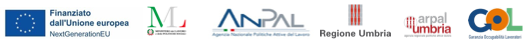 Cod. CUP__________Soggetto realizzatore (CPI/APL) ________________________________________ Nome e Cognome Beneficiario ______________________________________Codice Fiscale: ________________________N. identificativo del patto di servizio personalizzato ________________  del _____________________________														Timbro e Firma APL/CPIREGISTRO DELLE MISURE PERCORSO 1 ALLEGATO BCodice LEP E - Orientamento specialistico Codice SAP_____Data di erogazioneSede Ora avvio attivitàOra fine attivitàDurata numero ore Descrizione attivitàFirma beneficiario Nome e firma esperto Tot. ore